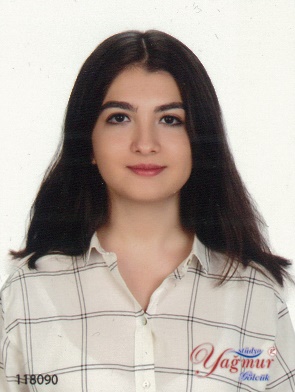 FERİDE AVCIE-mail: ferideavci18@gmail.comMobile phone: +905302024650Date of Birth: 18.10.1998Education2016-2020: BSs in Molecular Biology and Genetics Middle East Technical University (METU), Ankara, Turkey. CGPA:3.02/4.002012-2016: Kocaeli Bahçeşehir High School (Highest Ranked Student). CGPA:96.78/1002015: IELTS (Score: 7.5/9.0)LanguagesTurkish (Native)English (Advanced)German (Beginner)Computer SkillsRStudio (Beginner)MS Office (Advanced)Laboratory ExperienceRelated wet-lab experienceMolecular genetics- Isolation of plasmids, DNA and total RNA, bacterial transformation, restriction enzyme digestion, spectrophotometry, cDNA synthesis, primer design, PCRMicrobiology- Preparation of selective and differential media, inoculation by pour, spread & streak plate techniques, staining proceduresBioanalytical Chemistry- Titration methods employing EDTA, Kjeldahl method, thin layer chromatography, gel permeation chromatography, SDS-PAGE, agarose gel electrophoresis, gravimetric analysis, iodometryInsect handling- Handling Drosophila melanogaster cultureGene manipulation-Working with Saccharomyces cerevisiae Experience in field work related to mesocosm studiesTraineeshipSummer 2019: METU Mesocosm System collaboration project with AQUACOSM with interest in systems responses to recurrent pulses of dissolved organic carbon (DOC) under supervision of Prof. Meryem Beklioğlu.Continuous volunteer in METU Limnology Lab since October 2018.Extra-curricular ActivitiesVolunteer at LODOS: A student society which aims to spend time with and befriend children with leukaemia, autism, Down syndrome and cerebral palsy.Certification and Additional TrainingSynthetic Biology Day seminar held on October 7, 2017 by Bilkent-UNAMBG iGEM       2017 Team at UNAM, Bilkent UniversityFollowing departmental seminars held on the spring semester of 2018 at METU Department of Molecular Biology and Genetics:Ancient DNA: a 'Time Capsule' to reveal and reconstruct history of populations by Dr. Füsun Özer and Assoc. Prof. Dr. Mehmet Somel on February 28, 2018Genetic and chemical biology approaches to modulate specific neuronal pathways crucial for neurodegenerative or neurotoxic conditions by Dr. Erkan Kiriş on March 07, 2018Learning to sing: how function of the song shapes development by Dr. Çağlar Akçay, Koc University on April 13, 2018All departmental seminars organized by METU Department of Biological Sciences in 2019 and 2020METU Presidential Lecture with Prof. Peter Agre on October 14, 2019